NAME : OGHENEFEJIRO AGWEREDEPT. ELECTRICAL AND ELECTRONICSMATRIC NO. 17/ENG04/003COURSE CODE : AFE 124COURSE TITLE : French Language AcquisitionJumeau  (m) Jumeaux (m. pl) = twin		Jumelle (f)  Jumelles (f. pl) = twinmaternel / paternel = maternal / paterna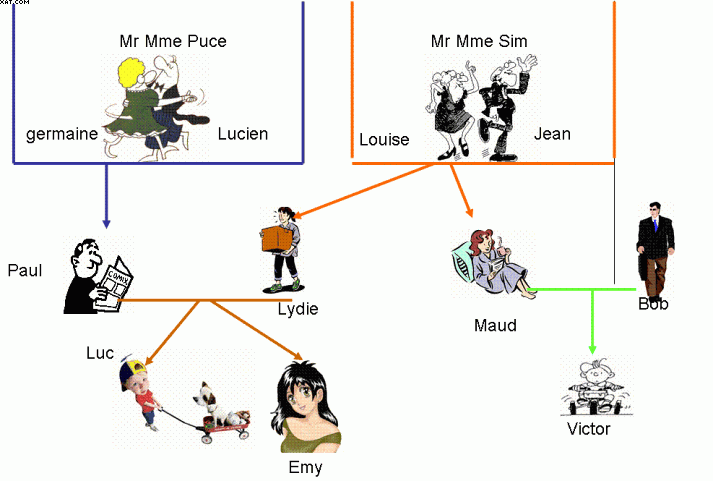 		Exercise1. Germaine est la ______________ de Emy 	 2. Lucien est le _______________ de Luc.
3. Jean est le _______________ de Victor. 		 4. Loiuse est la ________________de Emy 
5. Maud est la ________________de Luc. 	 	6. Luc est le ________________de Victor. 
7. Bob est le________________ de Louise. 		 8. Lydia est la ________________de Jean.
9. Jean est le________________ de Maud. 		 10. Emy est la _______________de Maud.11. Victor est le ______________ de louise.	 	12. Bob est le _______________ de Maud.13. Lydie est la ________________ de Paul.		 14. Lydie est la _____________ de Lucien.15. Victor est le ______________ de Lydia.	    	16.Victor est le _________ de Maud et Bob.17. Mr & Mme Sim sont les _________________________ de Victor.18. Mr &Mme Puce sont les _______________________ de Luc et Emy.19. Emy et Luc sont les _____________________ de Paul et Lydie.20. Emy est la _______________________ de Mr & Mme Sim.	Bottom of FormAnswersgrand-mèregrand-pèregrand-pèregrand-mèretanteles cousinsbeau filspèrepèreniècepetit filsmarifemmebelle-filleneveufilsgrands-parentsgrands-parentsles enfantspetite fille